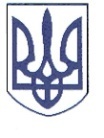 РЕШЕТИЛІВСЬКА МІСЬКА РАДА ПОЛТАВСЬКОЇ ОБЛАСТІРОЗПОРЯДЖЕННЯ03 березня 2023 року                                                                                            № 53Про внесення змін до розпорядження міського головивід 05.08.2021 № 222 Відповідно до підпунктів 9, 20 частини четвертої статті 42 Закону України „Про місцеве самоврядування в Україні”, з метою проведення змін, спрямованих на підвищення якості та конкурентоспроможності освіти в нових соціокультурних умовах для жителів громади, забезпечення особистісного розвитку кожного громадянина згідно з його індивідуальними задатками, здібностями, потребами на основі навчання упродовж життяЗОБОВ’ЯЗУЮ1. Внести зміни до розпорядження міського голови від 05.08.2021 № 222 „Про створення Робочої групи з розробки Стратегії розвитку освіти в Решетилівській міській територіальній громаді”, виклавши персональний склад Робочої групи з розробки Стратегії розвитку освіти в Решетилівській міській територіальній громаді в новій редакції, що додається.	2. Відділу організаційно-інформаційної роботи, документообігу та управління персоналом виконавчого комітету міської ради (Мірошник О.О.) забезпечити інформування населення громади шляхом оприлюднення даного розпорядження на офіційному сайті Решетилівської міської ради.3. Відділу освіти Решетилівської міської ради (Костогриз А.М.) забезпечити інформування нових членів Робочої групи про діяльність в межах Положення.4. Контроль за виконанням розпорядження покласти на першого заступника міського голови Сивинську І.В.Міський голова	О.А. ДядюноваЗАТВЕРДЖЕНОРозпорядження міськогоголови05 серпня 2021 року № 222(у редакції розпорядженняміського голови03 березня 2023 року № 53)ПЕРСОНАЛЬНИЙ СКЛАДРобочої групи з розробки Стратегії розвитку освіти в Решетилівській міській територіальній громадіНачальник відділу освітиРешетилівської міської ради		А.М. Костогриз№з/пПІБПосада1Бережний Віктор голова постійної комісії з питань освіти,культури, спорту, соціального захисту та охорони здоров'я Решетилівської міської ради2Бодня Віталій член молодіжної ради ,,Progress” та шкільного парламенту3Бондаренко Ірина заступник директора Покровського опорного закладу загальної середньої освіти І-ІІІ ступенів Решетилівської міської ради4Вітер Наталіяметодист Будинку дитячої та юнацької творчості Решетилівської міської ради5Гмиря Ігор учитель ОЗ ,,Решетилівський ліцей імені І.Л. Олійника Решетилівської міської ради”6Деркач Лариса заступник завідувача Решетилівської філії І ступеня ОЗ ,,Решетилівський ліцей імені І.Л. Олійника Решетилівської міської ради” 7Канівець-Тітік Євгенія представник батьківської громадськості (за згодою)8Костогриз Алла начальник відділу освіти Решетилівської міської ради9Криндач Вікторія голова МР PROGRESS10Кругова Таїсія директор Решетилівського ЗДО ясел-садка ,,Ромашка” Решетилівської міської ради11Купенко Ольгаголовний спеціаліст відділу освіти Решетилівської міської ради12Лисяк Ольга директор Глибокобалківського ЗЗСО І-ІІ ступенів з дошкільним підрозділом Решетилівської міської ради13Маєвська Ольга доктор філософії Полтавського національного педагогічного університету ім. В.Г. Королека (за згодою)14Пащенко Вікторія директор КП ,,Центр професійного розвитку педагогічних працівників” Решетилівської міської ради15Перепелиця Аліна учитель початкових класів Покровського опорного ЗЗСО І-ІІІ ступенів Решетилівської міської ради16Платко Ірина завідувач Потічанської філії І-ІІ ступенів з дошкільним підрозділом ОЗ ,,Решетилівський ліцей ім. І. Л. Олійника Решетилівської міської ради”17Посвалюк Галинаексперт проєкту DECIDE (за згодою)18Пустяк Лесяспеціаліст І категорії відділу освіти Решетилівської міської ради 19Самойленко Світлана завідувач   Кукобівської філії І-ІІ ступенів з дошкільним підрозділом Покровського ОЗЗСО І-ІІІ ступенів Решетилівської міської ради20Сухоставцев Віталій Підприємець (за згодою)21Шаповалова Оксана заступник головного бухгалтера Всеукраїнського центру вишивки та килимарства (за згодою)